778757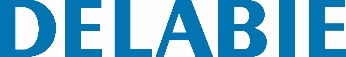 Torneira de urinol TEMPOFLUXReferência: 778757 Informação para prescriçãoTorneira temporizada exterior :Para urinol DELABIE DELTAAbertura suave.Temporização pré-regulada a ~3 seg., ajustável de 3 a 7 seg. (patenteada).Proteção anti-sifónica.Débito pré-regulado a 0,15 l/seg. a 3 bar, ajustável até 0,3 l/seg.Sistema de torneira de segurança e de regulação de débito inovadora integrada no espelho (patenteada).Em conformidade com a norma NF EN 12541 (nível acústico classe II).Corpo em latão maciço cromado M1/2".Com tubo cromado.Esquadria para alimentação encastrada.